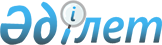 Об утверждении перечня объектов охраны окружающей среды, имеющих особое экологическое, научное и культурное значение
					
			Утративший силу
			
			
		
					Постановление Правительства Республики Казахстан от 3 мая 2005 года N 416. Утратило силу постановлением Правительства Республики Казахстан от 21 июня 2007 года N 521



      


Сноска. Постановление Правительства РК от 3 мая 2005 г. N 416 утратило силу постановлением Правительства РК от 21 июня 2007 г. N 


 521 


.



      В соответствии со 
 статьей 7 
 Закона Республики Казахстан от 15 июля 1997 года "Об охране окружающей среды" Правительство Республики Казахстан 

ПОСТАНОВЛЯЕТ:





      1. Утвердить прилагаемый перечень объектов охраны окружающей среды, имеющих особое экологическое, научное и культурное значение.




      2. Признать утратившим силу 
 постановление 
 Кабинета Министров Республики Казахстан от 3 марта 1995 года N 218 "Об утверждении Перечня водоемов, имеющих особое государственное значение или особую научную ценность, предоставление в пользование которых может быть ограничено либо полностью запрещено" (САПП Республики Казахстан, 1995 г., N 8, ст. 86).




      3. Настоящее постановление вводится в действие со дня подписания.

      

Премьер-Министр




      Республики Казахстан


Утвержден              



постановлением Правительства    



Республики Казахстан        



от 3 мая 2005 года N 416       




 


Перечень






объектов охраны окружающей среды, имеющих особое 






      экологическое, научное и культурное значение






 

Позвоночные животные





Млекопитающие

1. Белозубка малютка           21. Каменная куница



2. Выхухоль                    22. Европейская норка



3. Кожанок Бобринского         23. Перевязка



4. Белобрюхий стрелоух         24. Медоед



5. Широкоухий складчатогуб     25. Среднеазиатская речная выдра



6. Азиатская широкоушка        26. Гепард



7. Ночница Иконникова          27. Барханный кот



8. Сурок Мензбира              28. Манул



9. Индийский дикобраз          29. Каракал



10. Селевиния                  30. Центральноазиатская или



11. Пятипалый                      туркестанская рысь



    карликовый тушканчик       31. Снежный барс



12. Карликовый тушканчик       32. Туркменский кулан



    Гептнера                   33. Тугайный благородный олень



13. Бледный карликовый         34. Джейран



    тушканчик                  35. Алтайский горный баран



14. Жирнохвостый карликовый    36. Устюртский горный баран



    тушканчик                  37. Кызылкумский горный баран



15. Гигантский слепыш          38. Казахстанский горный баран



16. Хомячок Роборовского       39. Тянь-шаньский горный баран



17. Желтая пеструшка           40. Каратауский горный баран



18. Красный волк



19. Тянь-шаньский бурый медведь



20. Лесная куница




Птицы

1. Розовый пеликан             30. Фламинго



2. Кудрявый пеликан            31. Лебедь-кликун



3. Желтая цапля                32. Малый лебедь



4. Малая белая цапля           33. Гусь-сухонос



5. Колпица                     34. Краснозобая казарка



6. Каравайка                   35. Мраморный чирок



7. Туркестанский белый аист    36. Черный турпан



8. Черный аист                 37. Горбоносый турпан



9. Белоглазая чернеть          38. Бурый голубь



10. Савка                      39. Скопа



11. Алтайский улар             40. Змееяд



12. Стерх                      41. Орел-карлик



13. Журавль-красавка           42. Степной орел



14. Серый журавль              43. Могильник



15. Султанка                   44. Беркут



16. Дрофа                      45. Орлан-долгохвост



17. Стрепет                    46. Орлан-белохвост



18. Джек                       47. Бородач



19. Кречетка                   48. Стервятник



20. Серпоклюв                  49. Кумай



21. Тонкоклювый кроншнеп       50. Кречет



22. Кроншнеп-малютка           51. Балобан



23. Азиатский бекасовидный     52. Шахин



    веретенник                 53. Сапсан



24. Реликтовая чайка           54. Филин



25. Черноголовый хохотун       55. Илийская саксаульная сойка



26. Чернобрюхий рябок          56. Синяя птица



27. Белобрюхий рябок           57. Большая чечевица



28. Саджа



29. Гусь пискулька




Пресмыкающиеся

1. Пестрая круглоголовка       6. Центральноазиатская ящурка



2. Зайсанская круглоголовка    7. Полосатый полоз



3. Серый варан                 8. Краснополосый полоз



4. Желтопузик                  9. Желтобрюхий полоз



5. Глазчатая ящурка            10. Четырехполосый полоз




Земноводные

1. Семиреченский лягушкозуб



2. Данатинская жаба



3. Сибирская лягушка




Водные животные

1. Каспийская минога           12. Щуковидный жерех (лысач)



2. Сырдарьинский лжелопатонос  13. Аральский усач



3. Шип (аральская и илийская   14. Туркестанский усач



   популяции)                  15. Илийская маринка (илийская



4. Волжская многотычинковая        популяция)



   сельдь                      16. Чуйская остролучка



5. Каспийский лосось           17. Балхашский окунь



6. Аральский лосось                (балхаш-илийская популяция)



7. Таймень                     18. Чаткальский подкаменщик



8. Нельма                      19. Сибирский осетр



9. Белорыбица



10. Кутум



11. Длиннопалый рак



(туркестанский подвид)



 




 

Беспозвоночные животные


Членистоногие



Класс - насекомые




Отряд - стрекозы

1. Тонкохвост аральский        5. Дозорщик-император



2. Булавобрюх заметный         6. Прямобрюх южно-азиатский



3. Летодетка Кириченко         7. Селисия черная



4. Красотка девушка




Отряд - богомоловые

1. Боливария короткокрылая     2. Богомол древесный




Отряд - прямокрылые

1. Деракантина гранулированная 4. Севчук Сервилля



2. Дамалаканта Вакка           5. Кузнечик темнокрылый



3. Дыбка степная




Отряд - равнокрылые

1. Филлоргериус Якобсона       5. Карминоносный червец



2. Червец карминоносный           Виктории



   горчаковый                  6. Червец удлиненный



3. Червец карминоносный        7. Червец галловый



   бурачниковый



4. Карминосный червец



   польский




Отряд - жесткокрылые

1. Скакун сумеречный           15. Кравчик Чичерина



2. Красотел Семенова           16. Кнемизус европейский



3. Красотел сетчатый           17. Гаплозома обычная



4. Жужелица Геблера            18. Дровосек мускусный



5. Жужелица Михайлова          19. Дровосек тамарисковый



6. Жужелица Линдеманна         20. Дровосек Галузо



7. Жужелица илийская           21. Корнеед большой



8. Жужелица Хике               22. Корнеед Гангльбауэра



9. Жужелица Сольского          23. Корнеед балхашский



10. Жужелица восхитительная    24. Большая туранговая златка



11. Жужелица-мальчик           25. Коровка тянь-шанская



12. Жук-олень                  26. Хилокорус двуточечный



13. Оленек                     27. Точечная коровка



14. Подвижнорогий навозник




Отряд - перепончатокрылые

1. Сколия-гигант               8. Гоплит рыжий



2. Сколия степная              9. Металлинелла белобрюхая



3. Сцелифрон Шестакова         10. Парарофитес округлый



4. Сфекс желтокрылый           11. Клизодон тонконогий



5. Прионикс Хаберхауэра        12. Проксилокопа блестящебрюхая



6. Прионикс траурный           13. Проксилокопа рыжевато-красная



7. Лестифорус горолюбивый




Отряд - двукрылые

1. Атрафаксиола богутинская    4. Стефаниола великолепная



2. Эфедромия                   5. Псектросема разнороговая



   недоразвитощупиковая



3. Стефаниола азиатская




Отряд - чешуекрылые

1. Пестрянка туркменская       11. Желтушка Вискотта



2. Бражник туранговый          12. Желтушка Ершова



3. Хохлатка тугайная           13. Сенница монгольская



4. Лента орденская туранговая  14. Энейс Мулла



5. Хаймоптена оперенная        15. Голубянка Мирмекида



6. Парусник алексанор          16. Голубянка Аргали



7. Поликсена                   17. Голубянка Бавия



8. Бедромиус                   18. Голубянка Панопа



9. Патриций                    19. Голубянка Татьяна



10. Микрозегрис пламенный




Класс - ракообразные



Отряд - десятиногие

  Туркестанский рак




Тип - моллюски



Класс - брюхоногие



Отряд - наземные

1. Гастрокопта Тееля           4. Туркомилакс туркестанский



2. Брадибена синистрорза       5. Туркомилакс Цветкова



3. Псеудонапэус Шнитникова     6. Монахоидес акулеата




Тип - кольчатые черви



Класс -  иалощетинковые



Отряд - люмбрикоморфа

1. Перелия змеевидная          2. Эйзения великолепная




Класс - паукообразные



Отряд - сольпуги

  Сольпуга Зарудного




Отряд - скорпионы

  Скорпион Рикмерса




 

Уникальные природные комплексы и ландшафты


Город Алматы

1. Роща Баума                  3. Урочище Шымбулак



2. Урочище Медеу

Акмолинская область

1. Острая сопка "Шлем"         22. Скала Орлиные гнезда



2. Зеленый мыс                 23. Скала Пахомовка



3. Пруд с реликтовыми          24. Скала три сестры



   насаждениями                25. Береговая облепиха



4. Смольная сопка              26. Танцующая березовая роща



5. Сопка "Стрекач"             27. Дендрологический парк



6. Малиновый мыс                   Республиканского



7. Галочья сопка                   государственного предприятия



8. Сопка "Пожарная"                "Научно- производственный



9. Щучинско-Боровская              центр лесного хозяйства"



   курортная зона                  Министерства сельского хозяйства



10. Природный комплекс             Республики Казахстан



    Боровского горно-лесного   28. Дендрологический арборетум    



    массива                        Республиканского



11. Гора Аютас                     государственного предприятия



12. Гора Бурабай                   "Научно-производственный центр



13. Гора Жеке Батыр                лесного хозяйства" Министерства



14. Гора Кокшетау                  сельского хозяйства Республики



15. Гора Лысая                 29. Дендрологический парк Боровского   



16. Гора Улькен Буркитты           колледжа экологии и лесного



17. Каменный остров Жумбактас      хозяйства Министерства



18. Пещера Кенесары                образования и науки Республики



19. Поляна Абылай хана             Казахстан



20. Скала Бастион Казахстан        



21. Скала Окжетпес                 

Алматинская область

1. "Поющие барханы"            3. Чинтургенские ельники



2. Чарынская ясеневая лесная



   дача

Восточно-Казахстанская область

  Синегорская пихтовая роща

Карагандинская область

  Уникальные природные комплексы Каркаралинского и Кентского горно-лесных массивов

Павлодарская область

  "Гусиный перелет"

Северо-Казахстанская область

1. Расколотая сопка            7. Скальные отложения



2. Сопка "Орлиная гора" и         "Котелок"



   родниковый ключ             8. Сосновый бор



3. Жанажол                     9. Сопка "Два брата"



4. Остров озера Имантау        10. Острая сопка



5. Реликтовый массив           11. Водопад с пещерой



6. Серебряный бор              12. Сопка "Обозрение"

Южно-Казахстанская область

  Природный комплекс хребта Каратау горной системы Западного Тянь-Шаня

Восточно-Казахстанская и Павлодарская области

  Ленточные боры Прииртышья




 

Водные объекты


Акмолинская область

1. Система Коргалжынская       17. Озеро Улкен карой



2. Озеро Керей                 18. Озеро Шаглы Тениз



3. Озеро Кожаколь              19. Озеро Теке



4. Озеро Алаколь               20. Озеро Калибек



5. Озеро Итенген               21. Озеро Карасор



6. Озеро Тенгиз                22. Озеро Калмакколь



7. Озеро Есей                  23. Озеро Коксенгирсор



8. Озеро Султанкельды          24. Озеро Имантау



9. Озеро Кокай                 25. Озеро Алабота



10. Озеро Асаубалык            26. Озеро Щучье



11. Озеро Сарыгуль             27. Озеро Котарколь



12. Озеро Жаманколь            28. Озеро Копа



13. Озеро Караколь             29. Озеро Малое Чебачье



14. Озеро Боровое              30. Озеро Большое Чебачье



15. Озеро Селеты Тениз         31. Озеро Болпаш Сор



16. Озеро Киши-карой           32. Озеро Майбалык

Актюбинская область

1. Озеро Байпиколь             7. Озеро Жарколь



2. Озеро Байтакколь            8. Озеро Кармаколь



3. Озеро Айке                  9. Озеро Аирколь



4. Озеро Курдым                10. Озеро Кулыколь



5. Озеро Тобускен              11. Озеро Кызылколь



6. Озеро Белькопа              12. Озеро Малайдар

Алматинская область

1. Дельта реки Тентек          5. Озера Кольсайские (Нижнее,



2. Селеопасные моренные озера,    Среднее, Верхнее)



расположенные на высотах       6. Озеро Сасыкколъ



2500-3800 метров на юге, юго-  7. Озеро Алаколь



востоке и востоке республики   8. Озеро Жаланашколь



3. Озеро Балхаш                9. Озеро Уялы



4. Озеро Большое Алматинское

Атырауская область

1. Акватория восточной части   2. Озеро Индер



   Северного Каспия с дельтами 3. Озеро Жалтырколь



   рек Волги, в пределах



   территории Республики



   Казахстан и Урала

Восточно-Казахстанская область

1. Озеро Маркаколь             7. Озеро Нижний Балыктыколь



2. Озеро Айыр                  8. Озеро Большое



3. Озеро Рахмановское          9. Озеро Колдар



4. Озера Аблайкетские          10. Озеро Балыктыколь



5. Озеро Дубыгалинское         11. Озеро Шолактерек



6. Озеро Верхний Балыктыколь   12. Озеро Караколь

Жамбылская область

1. Озеро Биликоль              6. Озеро Кокколь



2. ОзероАкколь                 7. Озеро Малый Камкалы



3. Озеро Малый Акколь          8. Озеро Большой Камкалы



4. Озеро Ашиколь               9. Озеро Караколь



5. Озеро Акжар                 10. Озеро Кызылаут

Западно-Казахстанская область

1. Озеро Шалкар                3. Озеро Аралсор



2. Озеро Аралсор (Узденсор)

Карагандинская область

1. Озеро Карасор               12. Озеро Сасыколь



2. Озеро Токсумак              13. Озеро Большое



3. Озеро Караколь              14. Озеро Рудничное



4. Озеро Агаштыколь            15. Озеро Шалкарколь



5. Озеро Батпакколь            16. Озеро Каракаин



6. Озеро Саумалколь-1          17. Озеро Ашиколь



7. Озеро Карау Камыс           18. Озеро Буршикитыколь



8. Озеро Катынколь             19. Озеро Косколь



9. Озеро Балыктыколь           20. Озеро Баракколь



10. Озеро Саумалколь-2         21. Озеро Кабыршакты



11. Озеро Кумколь

Костанайская область

1. Озеро Кушмурун              6. Озеро Сарымаюк



2. Озеро Койбагар              7. Озеро Жарман



3. Озеро Тымтауыр              8. Озеро Жарколь



4. Озеро Шошкалы               9. Озеро Тениз



5. Озеро Аксуат                10. Озеро Сарыкопа

Кызылординская область

1. Озера Камыслыбасские        5. Озеро Караколь



2. Озеро Арыс                  6. Озеро Телеколь



3. Озеро Ащиколь               7. Озеро Кокшеколь



4. Озеро Акшатау

Павлодарская область

1. Озера Калкамантузские       6. Озеро Маралды



2. Озеро Кызылкок              7. Озеро Сабындыколь



3. Озеро Жалаулы               8. Озеро Жасыбай



4. Озеро Шурексор              9. Озеро Турайгыр



5. Озеро Большой Агибулат      10. Озеро Мойылды

Северо-Казахстанская область

1. Озеро Таранколь             3. Озеро Питное



2. Озеро Щеличино

Южно-Казахстанская область

1. Озеро Кызылаут              2. Озеро Кызылколь

					© 2012. РГП на ПХВ «Институт законодательства и правовой информации Республики Казахстан» Министерства юстиции Республики Казахстан
				